İNTİBAK FORMU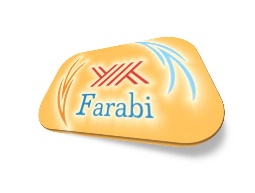 BURSA ULUDAĞ ÜNİVERSİTESİFARABİ DEĞİŞİM PROGRAMI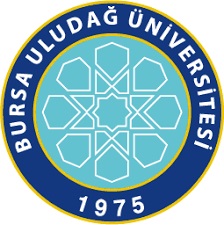 EĞİTİM ÖGRETİM YILIEĞİTİM ÖGRETİM YILIEĞİTİM ÖGRETİM YILIEĞİTİM ÖGRETİM YILIGÜZ DÖNEMİGÜZ DÖNEMİGÜZ DÖNEMİGÜZ DÖNEMİGÜZ DÖNEMİGÜZ DÖNEMİGÜZ DÖNEMİGÜZ ve BAHAR DÖNEMİGÜZ ve BAHAR DÖNEMİGÜZ ve BAHAR DÖNEMİ201…/201…201…/201…201…/201…201…/201…Öğrencinin Adı SoyadıÖğrencinin Adı SoyadıÖğrencinin Adı SoyadıÖğrencinin Adı SoyadıÖğrenci NumarasıÖğrenci NumarasıÖğrenci NumarasıÖğrenci NumarasıTC Kimlik NoTC Kimlik NoTC Kimlik NoTC Kimlik NoEnstitü/Fakülte/Yüksekokul/M.Y.O.Enstitü/Fakülte/Yüksekokul/M.Y.O.Enstitü/Fakülte/Yüksekokul/M.Y.O.Enstitü/Fakülte/Yüksekokul/M.Y.O.ABD/Bölümü/ProgramıABD/Bölümü/ProgramıABD/Bölümü/ProgramıABD/Bölümü/ProgramıKabul Eden Yükseköğretim Kurumunda Alınacak Dersler(……………….. Üniversitesi)Kabul Eden Yükseköğretim Kurumunda Alınacak Dersler(……………….. Üniversitesi)Kabul Eden Yükseköğretim Kurumunda Alınacak Dersler(……………….. Üniversitesi)Kabul Eden Yükseköğretim Kurumunda Alınacak Dersler(……………….. Üniversitesi)Kabul Eden Yükseköğretim Kurumunda Alınacak Dersler(……………….. Üniversitesi)Gönderen Yükseköğretim Kurumunda Sayılacak Dersler(BURSA ULUDAĞ ÜNİVERSİTESİ)Gönderen Yükseköğretim Kurumunda Sayılacak Dersler(BURSA ULUDAĞ ÜNİVERSİTESİ)Gönderen Yükseköğretim Kurumunda Sayılacak Dersler(BURSA ULUDAĞ ÜNİVERSİTESİ)Gönderen Yükseköğretim Kurumunda Sayılacak Dersler(BURSA ULUDAĞ ÜNİVERSİTESİ)Gönderen Yükseköğretim Kurumunda Sayılacak Dersler(BURSA ULUDAĞ ÜNİVERSİTESİ)Gönderen Yükseköğretim Kurumunda Sayılacak Dersler(BURSA ULUDAĞ ÜNİVERSİTESİ)KodDersin AdıDersin AdıDersin AdıNOTAKTSAKTSKodKodDersin AdıDersin AdıNOTAKTS12345678910111214151617181920TOPLAM AKTSTOPLAM AKTSTOPLAM AKTSTOPLAM AKTSTOPLAM AKTSTOPLAM AKTSTOPLAM AKTSTOPLAM AKTSTOPLAM AKTSTOPLAM AKTSTOPLAM AKTSBölüm KoordinatörüBölüm KoordinatörüBölüm KoordinatörüBölüm KoordinatörüBölüm KoordinatörüBölüm KoordinatörüBölüm KoordinatörüBölüm KoordinatörüBölüm KoordinatörüTarih …./ ….. / …..                     İmzaTarih …./ ….. / …..                     İmzaTarih …./ ….. / …..                     İmzaTarih …./ ….. / …..                     İmzaTarih …./ ….. / …..                     İmza